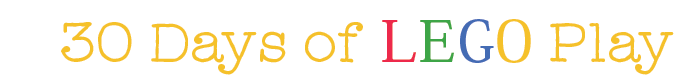 Follow the instructions for each day. There are no rules. Just use your imagination.Day 14Mr Hilton hires you to build a new hotel.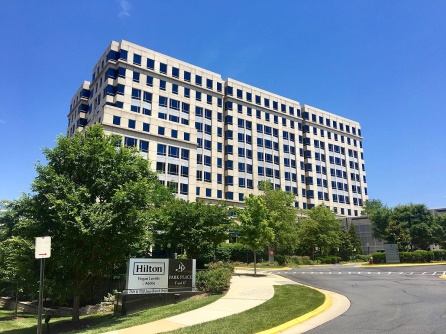 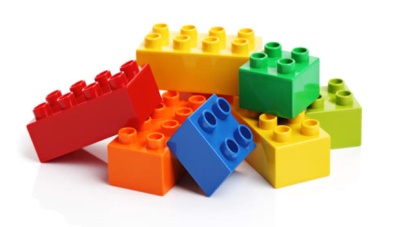 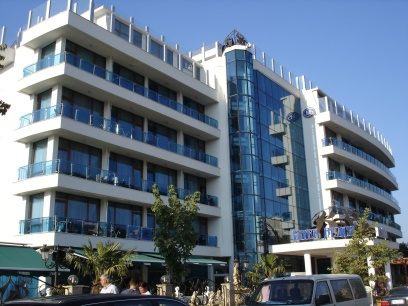 Don’t forget to share your photos with us.